Những Tấm Lòng Cao Cả
Những tấm lòng cao cả là một cuốn tiểu thuyết trẻ em của nhà văn người Ý Edmondo De Amicis. Lấy bối cảnh trong lúc nước Ý đang thống nhất cũng như nói về đề tài yêu nước.Xuyên suốt tiểu thuyết là những vấn đề xã hội như sự nghèo đói, Những tấm lòng cao cả được yêu chuộng vì văn phong giản dị và ý nghĩa giáo dục về tình nhân ái.Những tấm lòng cao cả  được viết theo hình thức nhật ký của Enrico Bottini, một cậu học trò 10 tuổi học tiểu học ở Ý. Gia đình cậu thuộc tầng lớp thượng lưu trong khi nhiều bạn cùng lớp lại xuất thân từ tầng lớp lao động. Cốt truyện diễn ra theo thứ tự thời gian xuyên suốt năm lớp 3 của Enrico. Ở đó Enrico đã được tiếp xúc với những cậu bé đủ mọi tính cách...Xen kẽ vào cuốn nhật kí của cậu bé Enrico là các truyện đọc hàng tháng (thầy giáo yêu cầu học sinh chép để đọc cho cả lớp), đây là những câu chuyện kể về tấm gương những thiếu niên dũng cảm của nước Ý, có những người hi sinh vì Tổ quốc như cậu bé trinh sát ở Lombardia, có người chết để cứu những người thân thiết như cậu bé ở Roma hay cậu bé người Sicilia, và cả những người có nhiều nghĩa cử cao đẹp. 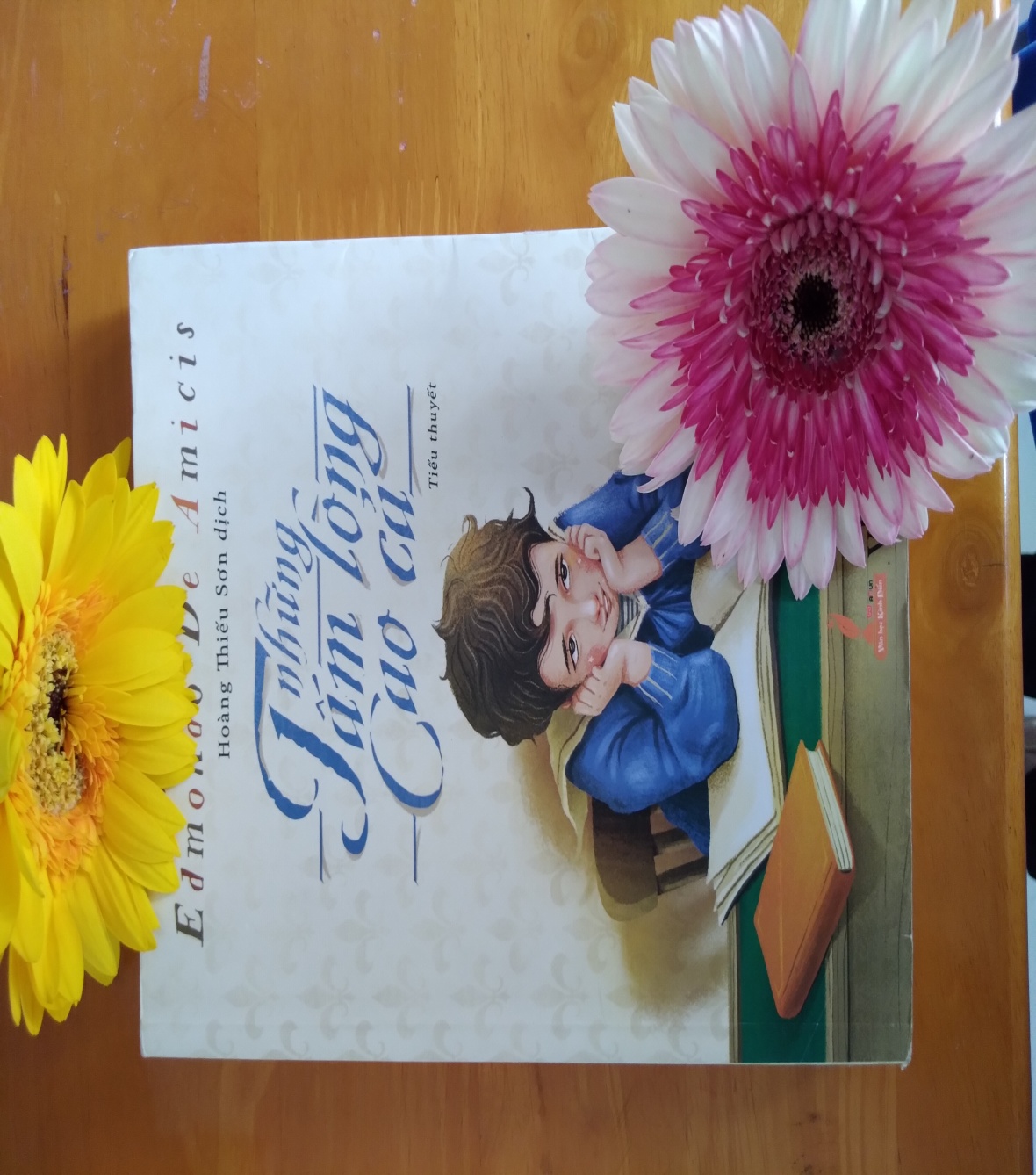 